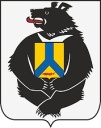 АДМИНИСТРАЦИЯСУЛУКСКОГО СЕЛЬСКОГО ПОСЕЛЕНИЯВерхнебуреинского муниципального районаХабаровского краяР А С П О Р Я Ж Е Н И Еот 25.12.2018  №38п. СулукО введении режима повышенной готовности органов управления сил и средств Верхнебуреинского районного звена Хабаровской территориальной подсистемы единой государственной системы предупреждения и ликвидации чрезвычайных ситуацийВ целях обеспечения безаварийного функционирования объектов жизнеобеспечения, своевременного реагирования на аварийные и чрезвычайные ситуации в период подготовки и проведения новогодних и рождественских праздников  в период с 09 часов 00 минут  29.12.2020 года по 09 часов 00 минут  10.01.2021 года на территории Верхнебуреинского муниципального района,  в соответствии с Федеральным законом от 21.12.1994 № 68-ФЗ «О защите населения и территорий от чрезвычайных ситуаций природного и техногенного характера» администрация района:1. Ввести с 09 часов 00 минут 29.12.2020 режим повышенной готовности;2. Взять под личный контроль работу объектов жизнеобеспечения и энергетики на территории поселений;3. Назначить в п. Сулук ответственными:- За электрохозяйство – Генбихнер А.А. (электромонтер);- За водоснабжение населения – Шолохову О.А. (начальник сетевого района);4. Назначить в п. Солони ответственными – Рябко О.А. (староста п. Солони);- За электрохозяйство – Чурюмов А.А. (электромонтер);- За водоснабжение – Ваганову Л.Н. (мастер);6. Назначить дежурными по поселкам Сулук и Солони должностных лиц согласно приложения №1 5. Контроль за выполнением настоящего распоряжения оставляю за собой;6. Настоящее распоряжение вступает в силу со дня его подписания.Глава Сулукского сельского поселения                                              С.П. Рябов